POLÍTICA DE En SIDEREF, S.A. DE C.V., nuestro compromiso es fabricar lanzas recubiertas de refractario para la inyección de oxígeno en procesos siderúrgicos e industrias afines  que satisfagan los requerimientos y expectativas del cliente y partes interesadas, cumpliendo con las normativa regulatoria aplicable, implementando el sistema de Gestión de  en base a la norma ISO-9001-2015, estableciendo objetivos a través de la mejora continua de los procesos en un entorno seguro y  armonía con el medio ambiente.Aprobó:Lic. Rodolfo de los Santos LozanoGerente GeneralNivel de Revisión 00       15 de Enero del 2017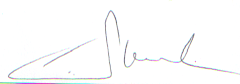 